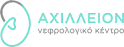 Το Αχίλλειον Νεφρολογικό Κέντρο, στη Θεσσαλονίκη, επιθυμεί να εντάξει στο ανθρώπινο δυναμικό της άτομο για γραμματειακή υποστήριξη, υπό το καθεστώς πλήρους απασχόλησης.Απαραίτητα Προσόντα:Απόφοιτος/η Α.Ε.Ι.Άριστη γνώση χειρισμού Η/ΥΓνώση Αγγλικής γλώσσαςΠροϋπηρεσία σε αντίστοιχο τομέα, θα ληφθεί υπόψηΆριστη επικοινωνιακή ικανότηταΕυέλικτο ωράριο εργασίαςΜεταπτυχιακές σπουδές στον τομέα της Διοίκησης Μονάδων Υγείας, θα ληφθούν υπόψηΠαροχές: Σταθερές μηνιαίες αποδοχές Προοπτικές εξέλιξης Άριστες συνθήκες εργασίαςΑπαραίτητο πιστοποιητικό εμβολιασμού.Αποστολή βιογραφικού στο e-mail: hr@achilleionmed.grwww.achilleionmed.gr